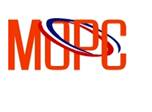 ESPECÍFICACIONES TECNICAS PARA PROCESOS DE COMPARACION DE PRECIOS Y COMPRAS MENORESAdquisición de REPUESTOS PARA VEHICULOS Y EQUIPOS  del MOPCSanto Domingo D. N. República DominicanaCONTENIDOResponsable del ProcesoObjetivosAlcanceRequerimientoCondiciones de PagoMoneda de la OfertaGarantíasSustento  LegalPlazos Legales2.0	Requisitos para persona natural o jurídica 2.1 Cronograma del proceso2.2 Apertura de Sobre2.3 Plazo de Mantenimiento de la Oferta2.4 Adjudicación                     Nota aclaratoria GENERALIDADESResponsable del Proceso: Unidad Operativa de Compras y Contrataciones 	Tel.: 809–565–2811 Ext. 2906 Fax: 809-683-5540Mail:  compras@mopc.gob.doObjetivos:Adquisición de Repuestos para los Vehículos y Equipos del MOPCAlcance:Procedimiento de selección Comparación de Precios en función de los umbrales establecidos en el año 2015 por la Dirección General de Compras y Contrataciones como órgano rector del Sistema.Requerimiento:Condiciones de Pago: Los pagos se realizaran a partir de los (45 a 60 días), luego de emitida la factura, debidamente revisada y aprobada por , y previa verificación del cumplimiento de la totalidad de las condiciones pactadas en virtud de los documentos que forman parte del proceso.Moneda de la Oferta: El precio de la oferta deberá estar expresado en moneda nacional (Pesos Dominicanos, RD$), a excepción de los contratos de suministros desde el exterior, en los que podrá expresarse en la moneda del país de origen de los mismos.  Los mismos deberán de transparentar el ITBIS o cualquier otro tipo de Impuestos si procede. Garantías:Los oferentes o los adjudicatarios deberán constituir las siguientes garantías:De seriedad de la Oferta: Equivalente al uno por ciento (1%) del monto total de la oferta.De fiel cumplimiento del Contrato: cuatro por ciento (4%) del monto total de la adjudicación.Para las MIPYMES, la garantía de fiel cumplimiento de Contrato: equivalente al uno por ciento (1%) del monto total de la adjudicaciónPÁRRAFO I. La Garantía de Seriedad de la Oferta será de cumplimiento obligatorio y vendrá incluida dentro de la Oferta Económica. La omisión en la presentación de la Oferta de la Garantía de Seriedad de Oferta o cuando la misma fuera insuficiente, conllevará la desestimación de la Oferta sin más trámiteSustento  Legal:Las disposiciones contenidas en el presente Pliego de Condiciones Específicas quedan sustentadas en las siguientes leyes y decretos: Leyes y Decretos que amparan el Ministerio de Obras Publicas y Comunicaciones (MOPC ):La Ley 340-06, sobre Compras y Contrataciones de Bienes, Servicios, Obras y Concesiones, de fecha 18 de agosto del 2006 y su modificatoria contenida en la Ley 449-06 de fecha seis (06) de diciembre del 2006;El Reglamento de Aplicación de la Ley 340-06, emitido   mediante el  Decreto 543-12, de fecha 6 de septiembre del 2012.Ley General de Libre Acceso a la Información Pública, No. 200-04,  de fecha 28 de julio del 2004Las presentes especificaciones técnicas son vinculantes para los diferentes oferentes.  El solo hecho de participar implica pleno conocimiento, aceptación y sometimiento por él, por sus miembros, ejecutivos, representante legal y agentes autorizados, a los procedimientos, condiciones, estipulaciones y normativas, sin excepción alguna, establecidos en la presente Especificaciones Técnicas, las cuales tienen carácter jurídicamente obligatorio y vinculante, ya sea concretizada la Adjudicación mediante orden de compras o contrato.Plazos Legales:El periodo para realizar consultas para este proceso es hasta 02 días y medio equivalente al 50% del plazo establecido por la Ley 340-06 de Compras y Contrataciones de Bienes, Servicios, Obras y Concesiones del Estado.La entidad tiene un plazo de 3.75 días equivalente al 75%, para dar respuesta a cualquier consulta según lo establece la referida Ley.Notificación de adjudicación, la institución tiene un plazo de cinco (5) días hábiles a partir del momento del acto administrativo de adjudicación. Requisitos para persona natural o jurídica:Interesada en presentar oferta deberá estar al día con el pago de sus obligaciones tributarias del ISR, TSS, ITBIS y traer copia del registro de proveedor del estado RPE  y copia del Registro Mercantil conjuntamente con su oferta y tener una cuenta bancaria registrada en la Dirección General de Contabilidad Gubernamental.No se aceptaran ofertas alternativas por lo que solo pueden ofertar una cotización por productos o mercancía.No se aceptaran ofertas que lleguen después de vencido el plazo de entrega.Las ofertas deben ser entregadas en sobres cerrados indicando el nombre del proceso a que hace referencia el pliego de condiciones.Las ofertas que difieran técnicamente de lo requerido serán rechazadas en el acto. Cronograma del proceso:Apertura de Sobre:La apertura de los sobres se efectuara ante la comisión de Compras y Contrataciones en fecha 12 de Mayo del 2015 a las 02:00 p.m. en el MOPC Calle Héctor Homero Hernández esq. Horacio Blanco Fombona, Ensanche La Fe. Santo Domingo, D. N., República Dominicana.Plazo de Mantenimiento de la Oferta:Los Oferentes deberán mantener las Ofertas por el término de treinta (30) días hábiles contados a partir de la fecha de apertura. Si no manifiesta en forma fehaciente su voluntad de no renovar la Oferta con una antelación mínima de 30 días hábiles al vencimiento del plazo, aquella se considerará prorrogada automáticamente por el mismo plazo original o el que fije el Ministerio de Obras Públicas y Comunicaciones (MOPC) y así sucesivamente. El Ministerio de Obras Públicas y Comunicaciones (MOPC), excepcionalmente podrá solicitar a los Oferentes una prórroga, antes del vencimiento del período de validez de sus Ofertas, con indicación del plazo. Los Oferentes podrán rechazar dicha solicitud, considerándose por tanto que han retirado sus Ofertas. Adjudicación: La comisión evaluadora comparara y evaluara únicamente las ofertas que se ajusten sustancialmente al presente pliego de condiciones y sea calificada como la más conveniente a los intereses del MOPC, conforme a la capacidad e idoneidad técnica de la propuesta, dando cumplimiento a los principios de transparencia, objetividad, economía, celeridad y demás, que regulan la actividad contractual y comunicará por escrito tanto al oferente ganador como a los demás oferentes.NOTA ACLARATORIA: El incumplimiento del Contrato y/o Orden de Compra o de servicios por parte del adjudicatario determinará la finalización de la Orden de Compras o Contrato y este Ministerio se reserva el derecho de solicitar a la Dirección General de Compras y Contrataciones Públicas en su calidad de órgano rector del Sistema su inhabilitación temporal o definitiva dependiendo de la gravedad de la falta, tal como lo señala la Ley 340-06 en su artículo 66, acápite 05.ItemsCant.Descripción Unidad de medida121Crucetas para camión volteo HYUNDAI mod. Hd65 2012UNIDAD 26Crucetas para camión volteo MITSUBISHI ficha cv-709 CV-708 mod. Fuso 2013UNIDAD 31Juego bushing tren delantero para camión volteo HYUNDAI mod. HD65 2012UNIDAD 42Juegos de banda traseros para camión volteo MITSUBISHI ficha CV-709 CV-708 mod. Fuso 2013UNIDAD 58Juegos de banda traseros para camión volteo HYUNDAI mod. HD65 2012UNIDAD 62Juegos de bandas delanteros para camión volteo MITSUBISHI ficha CV-709 CV-708 mod. Fuso 2013UNIDAD 78Juegos banda de frenos delantero para camión volteo HYUNDAI mod. HD65 2012UNIDAD 81Retrovisor izquierdo para jeep CHEVROLET TAHOE ficha B-731 año 2010UNIDAD 91Espejo retrovisor izquierdo para jeep TOYOTA LAND CRUISER ficha B-735 año 2011UNIDAD 102Faroles de bomper corta neblina jeep TOYOTA LAND CRUISER ficha B-709 año 2005UNIDAD 111Juego de xenón para JEEP TOYOTA LAND CRUISER ficha B-709 año 2005UNIDAD 121Máquina de subir cristal lado izq. Para jeep NISSAN TERRANO ficha B-693 año 2001UNIDAD 131Blower de aire acondicionado p/jeep TOYOTA PRADO ficha B-699 año 2002UNIDAD 141Tapón de combustible retroexcavadora CATERPILAR S/F  Mod. 320CLUNIDAD 151Selenoide de encendido para BULLDOZER  JOHN DEERE ficha U-3031 mod. 750-C  1998 chasis 7520CX897699UNIDAD 161Muffler   retroexcavadora CATERPILAR ficha S/F. Mod. 320CLUNIDAD 171Silenciador para BULLDOZER CATERPILLAR ficha F-538 mod. D6N año 2008UNIDAD 181Motor de arranque para camión volteo HYUNDAI ficha CV-701 mod. HD-65 2012UNIDAD 191Motor 1 KZ con su transmisión para jeep TOYOTA PRADO ficha B-698 2001UNIDAD 207Kit de cloche plato disco y collarín p/camión volteo HYUNDAI mod. HD65 2012UNIDAD 212Kit de cluchtche plato, disco y collarín para camión volteo MITSUBISHI ficha CV-709 CV-708 mod. Fuso 2013UNIDAD 224Aros 16 para camioneta MITSUBISHI mod. L200 ficha CA-775 año 2002UNIDAD 234Electroválvulas para BULLDOZER  JOHN DEERE ficha U-3031 mod. 750-C  año 1998  Chasis 750CX897699UNIDAD 241Válvula de encendido para MINIBOCAT CATERPILLAR ficha MC-004 mod. 216CUNIDAD 251Correa de ventilador pala cargadora JOHN DEERE ficha PC-360 mod. 544H  2002UNIDAD 261Correa de ventilador de motor [3066]  retroexcavadora CATERPILAR ficha S/F. Mod. 320CL UNIDAD 271Correa para la escoba barredora TENNANT ficha ALQ-037 c4-4 sentinelUNIDAD 2811Ganchos para motoniveladora CATERPILAR ficha MN-184 mod. 120H año 2008UNIDAD 2966Ganchos para motoniveladora KOMATSU mod. GD 511A año 2008 UNIDAD 3066Uñas para motoniveladora KOMATSU mod. GD 511A año 2008 UNIDAD 311Juego de diente delantero del cubo para RETRO-PALA CATERPILLAR ficha  F-846 mod. 461E año 2008UNIDAD 321Juego de dientes trasero para RETRO-PALA CATERPILLAR ficha F-846 mod. 461E  2008UNIDAD 337Uñas del cubo. Retroexcavadora CATERPILAR ficha S/F  Mod. 320CL UNIDAD 3422Uñas para motoniveladora JOHN DEERE mod. 670C año 1998UNIDAD 3522Ganchos para motoniveladora JOHN DEERE mod. 670C año 1998UNIDAD 3677Ganchos [232-7151310] ficha varias motoniveladora KOMATSU mod. GD 555-5 UNIDAD 3711Uñas para motoniveladora CATERPILAR ficha MN-184 mod. 120H año 2008UNIDAD 3877Uñas [232-7151320] ficha varias motoniveladora KOMATSU mod. GD 555-5 UNIDAD 396Esquineros para BULLDOZER KOMASTSU mod. D65EX año 2008 UNIDAD 404Esquinero para motoniveladora JOHN DEERE mod. 670C año 1998UNIDAD 4116Esquineros para BULLDOZER CATERPILLAR mod. D6NXL año 2008UNIDAD 4226Esquineros para motoniveladora KOMATSU mod. GD 511a año 2008 UNIDAD 436Cuchillas para BULLDOZER KOMASTSU mod. D65EX año 2008 UNIDAD 442Cuchillas para motoniveladora CATERPILAR ficha MN-184 mod. 120H 2008UNIDAD 4528Cuchillas para motoniveladora KOMATSU mod. GD 511A año 2008 UNIDAD 464Cuchillas para motoniveladora JOHN DEERE mod. 670C año 1998UNIDAD 472Esquineros para motoniveladora CATERPILAR ficha MN-184 mod. 120H año 2008UNIDAD 4818Cuchillas para BULLDOZER CATERPILLAR  mod. D6NXL año 2008UNIDAD 491Potenciómetro del acelerador para BULLDOZER  JOHN DEERE ficha U-3031 mod. 750-C  año 1998 Chasis 1HTSCABN8WH559081UNIDAD 5078Tornillos para BULLDOZER KOMASTSU mod. D65EX año 2008 UNIDAD 51234Tornillos para BULLDOZER CATERPILLAR  mod. D6NXL año 2008UNIDAD 5252Tornillos para motoniveladora JOHN DEERE mod. 670C año 1998UNIDAD 53389Tornillos para motoniveladora KOMATSU mod. GD 511A año 2008 UNIDAD 541Juegos de tuercas de cuchillas con sus tornillos para motoniveladora CATERPILAR ficha MN-184 mod. 120H año 2008UNIDAD 5552Tuercas para motoniveladora JOHN DEERE mod. 670C año 1998UNIDAD 56389Tuercas para moto niveladora KOMATSU mod. GD 511A año 2008 UNIDAD 57234Tuercas para BULLDOZER CATERPILLAR   mod. D6NXL año 2008UNIDAD 5878Tuercas para BULLDOZER KOMASTSU mod. D65EX año 2008 UNIDAD 5924Pasadores para BULLDOZER CATERPILLAR mod. D6NXL año 2008UNIDAD 607Pasadores retroexcavadora CATERPILAR ficha S/F. Mod. 320CL UNIDAD 6177Pasadores [04050-18050] ficha varias motoniveladora KOMATSU mod. GD 555-5 UNIDAD 6266Pasadores para motoniveladora KOMATSU mod. GD 511A año 2008 UNIDAD 6322Pasadores para motoniveladora JOHN DEERE mod. 670C año 1998UNIDAD 646Dientes para BULLDOZER KOMASTSU mod. D65EX año 2008 UNIDAD 656Pasadores para BULLDOZER KOMASTSU mod. D65EX año 2008 UNIDAD 6624Dientes para BULLDOZER CATERPILLAR  mod. D6NXL año 2008UNIDAD 677Retenedoras retroexcavadora CATERPILAR ficha S/F. Mod. 320cl UNIDAD 681Juego de sellos de inyectores camión distribuidor de asfalto INTERNATIONAL ficha DA-005 mod. 4800 año 1998 Chasis 1HTSCABN8WH559081UNIDAD 6926Tira [strip] para escoba barredora TENNANT ficha ALQ-037 y 038 C4-4 SentinelUNIDAD 701Palanca selectora de cambio para BULLDOZER  JOHN DEERE ficha U-3031 mod. 750-C  año 1998UNIDAD 711Radiador para camión distribuidor KENWORTH ficha D-1180 mod. AT300 año 2008UNIDAD 721Radiador para camioneta MITSUBISHI mod. L200 ficha CA-775 año 2002UNIDAD 734Sensores según muestra  retroexcavadora CATERPILAR ficha S/F. Mod. 320CL UNIDAD 741Monitor para retroexcavadora CATERPILLAR ficha RE-053 mod. 330DL año 2008 Chasis CAT03300UJLP00536UNIDAD 7566Candados para motoniveladora KOMATSU mod. GD 511A año 2008 UNIDAD 7611Candados con sus pasadores para motoniveladora CATERPILAR ficha MN-184 mod. 120H año 2008UNIDAD 7722Candados para motoniveladora JOHN DEERE mod. 670C año 1998UNIDAD 7877Candados [232-7013142] ficha varias motoniveladora KOMATSU mod. GD 555-5 UNIDAD 791Cepillo para la escoba barredora TENNANT ficha ALQ-037 C4-4 SentinelUNIDAD 801Cepillo de puerta para la escoba barredora TENNANT ficha ALQ-037 C4-4 SentinelUNIDAD 811Ramal eléctrico para retroexcavadora CATERPILLAR ficha RE-053 mod. 330DL 2008  Chasis CAT03300UJLP00536UNIDAD ACTIVIDADESPERÍODO DE EJECUCIÓN1. Fecha de la convocatoria  30 de Abril del 20152. Fecha de trámite para realizar consultas por   parte de los Oferente 01 y  05 de Mayo del 20153. Respuestas a los Oferentes 06 y 07 de Mayo  del 20154. Presentación de Oferta 08 de Mayo del 2015 Hasta las  3:00 p.m.